1.pielikumsMadonas novada pašvaldības domes27.02.2020. lēmumam Nr.95(protokols Nr.5, 16.p.)Zemes vienība ar kadastra apzīmējumu 7001 001 1710, Madonā, Madonas novadā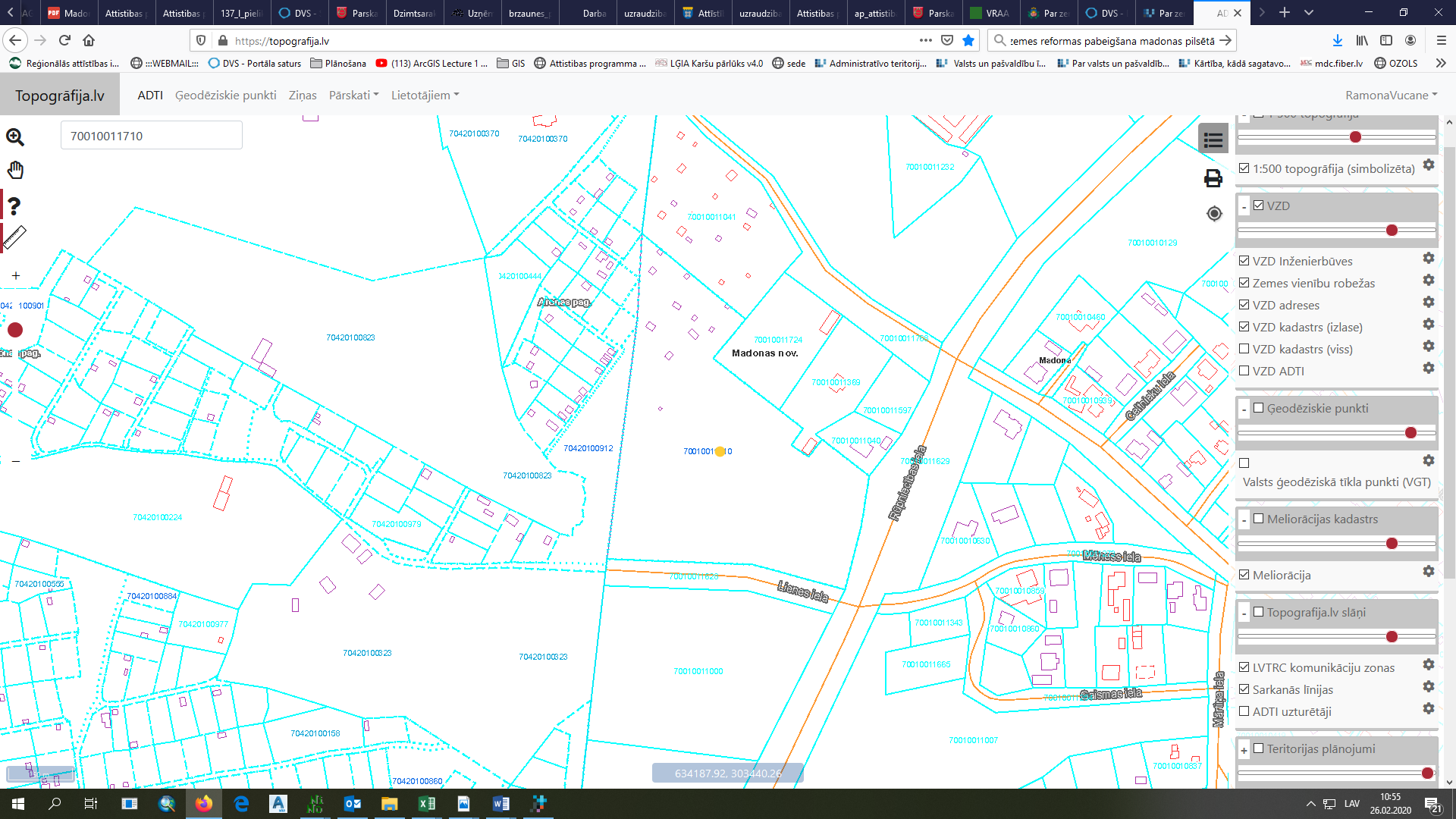 